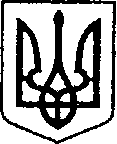      Україна                                            	ЧЕРНІГІВСЬКА ОБЛАСТЬ	ПРОЕКТ        Н І Ж И Н С Ь К А    М І С Ь К А    Р А Д А38 сесія VII скликання	Р І Ш Е Н Н Я	      від    24 травня   2018 р.			м. Ніжин                       	    № 10 - 38 /2018Відповідно до статей 25, 26, 42, 59, 73 Закону України “Про місцеве самоврядування в Україні”, Земельного кодексу України, Податкового кодексу України, Закону України “Про оренду землі”, рішення Ніжинської міської ради шостого скликання від 08 липня 2015 року №6-69/2015 “Про затвердження місцевих податків”, Регламентy Ніжинської міської ради Чернігівської області, затвердженого рішенням Ніжинської міської ради Чернігівської області від 24 листопада 2015 року №1-2/2015 (із змінами), розглянувши клопотання підприємств та організацій, проекти землеустрою та технічні документації щодо відведення земельних ділянок, міська рада вирішила:1. Надати дозвіл:1.1.  Товариству з обмеженою відповідальністю «Виробничо - комерційній фірмі «Дім»» на виготовлення проекту землеустрою щодо відведення у користування на умовах оренди земельної ділянки  площею 0,0612 га за адресою: м. Ніжин, вул. Б. Хмельницького,37/1 терміном на 10 років для будівництва та обслуговування об'єктів туристичної інфраструктури та закладів громадського харчування.Термін дії дозволу – шість місяців.Пункт 1.1. на доопрацювання.1.2. об’єднанню співвласників багатоквартирного будинку № 72 по вул. Московській “Едем” на виготовлення проекту землеустрою щодо відведення у власність земельної ділянки орієнтовною площею 0,5335 га за адресою м. Ніжин вул. Московська, 72 для будівництва і обслуговування багатоквартирного житлового будинку.Термін дії дозволу – один рік.Пункт 1.2. на доопрацювання.1.3. публічному акціонерному товариству “Чернігівобленерго” на виготовлення проекту землеустрою щодо відведення у користування на умовах оренди земельної ділянки орієнтовною площею 0,0005 га за адресою: м. Ніжин  вул. Овдіївська (біля будинку №21-Б) для розміщення, будівництва, експлуатації та обслуговування будівель і споруд об'єктів передачі електричної та теплової енергії (встановлення опори 0,4 кВ).Термін дії дозволу – шість місяців.Пункт 1.3. на доопрацювання.1.4. публічному акціонерному товариству “Чернігівобленерго” на виготовлення проекту землеустрою щодо відведення у користування на умовах оренди земельної ділянки орієнтовною площею 0,1000 га за адресою м. Ніжин  вул. Овдіївська для розміщення, будівництва, експлуатації та обслуговування будівель і споруд об'єктів передачі електричної та теплової енергії (прокладання кабельної лінії).Термін дії дозволу – шість місяців.Пункт 1.4. на доопрацювання.1.5. обслуговуючому кооперативу “Гаражно-будівельний кооператив “ІНЖЕНЕР” на виготовлення проекту землеустрою щодо відведення у власність земельної ділянки площею 1,7000 га  за адресою: м. Ніжин вул. Прилуцька, для колективного гаражного будівництва (розміщення обслуговуючого кооперативу “Гаражно-будівельний кооператив “ІНЖЕНЕР”).Термін дії дозволу – шість місяців.Пункт 1.5. на доопрацювання.2. Внести зміни до:2.1. пункту 2.5. рішення 32-ої сесії VII скликання від 06 грудня 2017 року №21-32/2017  «Про поновлення договорів оренди земельних ділянок, внесення змін в рішення міської ради, надання дозволів на виготовлення проектів землеустрою щодо відведення земельних ділянок, затвердження проектів землеустрою та технічної документації, припинення права користування земельними ділянками, надання земельних ділянок юридичним особам»  та викласти пункт 2.5 у наступній редакції:«2.5. управлінню освіти Ніжинської міської ради на виготовлення технічної документації із землеустрою щодо встановлення (відновлення) меж земельної ділянки в натурі (на місцевості) з метою надання у постійне користування земельної ділянки площею 1,0739 га за адресою: м. Ніжин  вул. Гребінки, 4 для будівництва та обслуговування будівель закладів освіти (розміщення загальноосвітньої школи І-ІІІ ступенів №1), що перебуває у власності територіальної громади в особі Ніжинської міської ради.Термін дії дозволу – шість місяців».Пункт 2.1. на доопрацювання.2.2. пункту 2.6. рішення 32-ої сесії VII скликання від 06 грудня 2017 року №21-32/2017  «Про поновлення договорів оренди земельних ділянок, внесення змін в рішення міської ради, надання дозволів на виготовлення проектів землеустрою щодо відведення земельних ділянок, затвердження проектів землеустрою та технічної документації, припинення права користування земельними ділянками, надання земельних ділянок юридичним особам»  та викласти пункт 2.6 у наступній редакції:«2.6. управлінню освіти Ніжинської міської ради на виготовлення технічної документації із землеустрою щодо встановлення (відновлення) меж земельної ділянки в натурі (на місцевості) з метою надання у постійне користування земельної ділянки площею 0,2527 га за адресою : м. Ніжин вул.  Небесної сотні, 11 для будівництва та обслуговування будівель закладів освіти (розміщення загальноосвітньої школи  І-ІІІ ступенів №1), що перебуває у власності територіальної громади в особі Ніжинської міської ради.Термін дії дозволу – шість місяців».Пункт 2.2. на доопрацювання.2.3. пункту 2.7. рішення 32-ої сесії VII скликання від 06 грудня 2017 року №21-32/2017  «Про поновлення договорів оренди земельних ділянок, внесення змін в рішення міської ради, надання дозволів на виготовлення проектів землеустрою щодо відведення земельних ділянок, затвердження проектів землеустрою та технічної документації, припинення права користування земельними ділянками, надання земельних ділянок юридичним особам»  та викласти пункт 2.7 у наступній редакції:«2.7. управлінню освіти Ніжинської міської ради на виготовлення технічної документації із землеустрою щодо встановлення (відновлення) меж земельної ділянки в натурі (на місцевості) з метою надання у постійне користування земельної ділянки площею 0,4210 га за адресою: м. Ніжин  вул. Козача, 22 для будівництва та обслуговування будівель закладів освіти (розміщення загальноосвітньої школи  І-ІІІ ступенів №4), що перебуває у власності територіальної громади в особі Ніжинської міської ради.Термін дії дозволу – шість місяців ».Пункт 2.3. на доопрацювання.2.4. пункту 2.8. рішення 32-ої сесії VII скликання від 06 грудня 2017 року №21-32/2017  «Про поновлення договорів оренди земельних ділянок, внесення змін в рішення міської ради, надання дозволів на виготовлення проектів землеустрою щодо відведення земельних ділянок, затвердження проектів землеустрою та технічної документації, припинення права користування земельними ділянками, надання земельних ділянок юридичним особам»  та викласти пункт 2.8 у наступній редакції:«2.8. управлінню освіти Ніжинської міської ради на виготовлення технічної документації із землеустрою щодо встановлення (відновлення) меж земельної ділянки в натурі (на місцевості) з метою надання у постійне користування земельної ділянки площею  за адресою: м. Ніжин вул. Федора Проценка, 6 для будівництва та обслуговування будівель закладів освіти (розміщення загальноосвітньої школи І-ІІІ ступенів №4), що перебуває у власності територіальної громади в особі Ніжинської міської ради.Термін дії дозволу – шість місяців».Пункт 2.4. на доопрацювання.2.5. пункту 2.9. рішення 32-ої сесії VII скликання від 06 грудня 2017 року №21-32/2017  «Про поновлення договорів оренди земельних ділянок, внесення змін в рішення міської ради, надання дозволів на виготовлення проектів землеустрою щодо відведення земельних ділянок, затвердження проектів землеустрою та технічної документації, припинення права користування земельними ділянками, надання земельних ділянок юридичним особам»  та викласти пункт 2.9 у наступній редакції:«2.9. управлінню освіти Ніжинської міської ради на виготовлення технічної документації із землеустрою щодо встановлення (відновлення) меж земельної ділянки в натурі (на місцевості) з метою надання у постійне користування земельної ділянки площею 1,5673 га за адресою: м. Ніжин  вул. Воздвиженська, 72 для будівництва та обслуговування будівель закладів освіти (розміщення загальноосвітньої школи І-ІІІ ступенів №5), що перебуває у власності територіальної громади в особі Ніжинської міської ради.Термін дії дозволу – шість місяців».Пункт 2.5. на доопрацювання.2.6. пункту 2.10. рішення 32-ої сесії VII скликання від 06 грудня 2017 року №21-32/2017  «Про поновлення договорів оренди земельних ділянок, внесення змін в рішення міської ради, надання дозволів на виготовлення проектів землеустрою щодо відведення земельних ділянок, затвердження проектів землеустрою та технічної документації, припинення права користування земельними ділянками, надання земельних ділянок юридичним особам»  та викласти пункт 2.10 у наступній редакції:«2.10. управлінню освіти Ніжинської міської ради на виготовлення технічної документації із землеустрою щодо встановлення (відновлення) меж земельної ділянки в натурі (на місцевості) з метою надання у постійне користування земельної ділянки площею 0,3356 га за адресою: м. Ніжин  вул. Бобрицька, 2 для будівництва та обслуговування будівель закладів освіти (розміщення загальноосвітньої школи І-ІІІ ступенів №5), що перебуває у власності територіальної громади в особі Ніжинської міської ради.Термін дії дозволу – шість місяців».Пункт 2.6. на доопрацювання.2.7. пункту 2.11. рішення 32-ої сесії VII скликання від 06 грудня 2017 року №21-32/2017  «Про поновлення договорів оренди земельних ділянок, внесення змін в рішення міської ради, надання дозволів на виготовлення проектів землеустрою щодо відведення земельних ділянок, затвердження проектів землеустрою та технічної документації, припинення права користування земельними ділянками, надання земельних ділянок юридичним особам»  та викласти пункт 2.11 у наступній редакції:«2.11. управлінню освіти Ніжинської міської ради на виготовлення технічної документації із землеустрою щодо встановлення (відновлення) меж земельної ділянки в натурі (на місцевості) з метою надання у постійне користування земельної ділянки площею 0,7100 га за адресою: м. Ніжин вул. Гоголя, 15 для будівництва та обслуговування будівель закладів освіти (розміщення загальноосвітньої школи І-ІІІ ступенів №7), що перебуває у власності територіальної громади в особі Ніжинської міської ради.Термін дії дозволу – шість місяців.»Пункт 2.7. на доопрацювання.2.8. пункту 2.12. рішення 32-ої сесії VII скликання від 06 грудня 2017 року №21-32/2017  «Про поновлення договорів оренди земельних ділянок, внесення змін в рішення міської ради, надання дозволів на виготовлення проектів землеустрою щодо відведення земельних ділянок, затвердження проектів землеустрою та технічної документації, припинення права користування земельними ділянками, надання земельних ділянок юридичним особам»  та викласти пункт 2.12 у наступній редакції:«2.12. управлінню освіти Ніжинської міської ради на виготовлення технічної документації із землеустрою щодо встановлення (відновлення) меж земельної ділянки в натурі (на місцевості) з метою надання у постійне користування земельної ділянки площею 1,9095 га за адресою: м. Ніжин  вул. Воздвиженська, 185 для будівництва та обслуговування будівель закладів освіти (розміщення загальноосвітньої школи І-ІІІ ступенів №8), що перебуває у власності територіальної громади в особі Ніжинської міської ради.Термін дії дозволу – шість місяців».Пункт 2.8. на доопрацювання.2.9. пункту 2.13. рішення 32-ої сесії VII скликання від 06 грудня 2017 року №21-32/2017  «Про поновлення договорів оренди земельних ділянок, внесення змін в рішення міської ради, надання дозволів на виготовлення проектів землеустрою щодо відведення земельних ділянок, затвердження проектів землеустрою та технічної документації, припинення права користування земельними ділянками, надання земельних ділянок юридичним особам»  та викласти пункт 2.13 у наступній редакції:«2.13. управлінню освіти Ніжинської міської ради на виготовлення технічної документації із землеустрою щодо встановлення (відновлення) меж земельної ділянки в натурі (на місцевості) з метою надання у постійне користування земельної ділянки площею 1,8783 га за адресою: м. Ніжин вул. Шекерогринівська, 54-А для будівництва та обслуговування будівель закладів освіти (розміщення загальноосвітньої школи І-ІІІ ступенів №14), що перебуває у власності територіальної громади в особі Ніжинської міської ради.Термін дії дозволу – шість місяців».Пункт 2.9. на доопрацювання.2.10. пункту 2.15. рішення 32-ої сесії VII скликання від 06 грудня 2017 року №21-32/2017  «Про поновлення договорів оренди земельних ділянок, внесення змін в рішення міської ради, надання дозволів на виготовлення проектів землеустрою щодо відведення земельних ділянок, затвердження проектів землеустрою та технічної документації, припинення права користування земельними ділянками, надання земельних ділянок юридичним особам»  та викласти пункт 2.15 у наступній редакції:«2.15. управлінню освіти Ніжинської міської ради на виготовлення технічної документації із землеустрою щодо встановлення (відновлення) меж земельної ділянки в натурі (на місцевості) з метою надання у постійне користування земельної ділянки площею  по вул. Овдіївська, 42 для будівництва та обслуговування будівель закладів освіти (розміщення нежитлових будівель ДНЗ №4), що перебуває у власності територіальної громади в особі Ніжинської міської ради.Термін дії дозволу – шість місяців».Пункт 2.10. на доопрацювання.3. Затвердити:3.1. технічну документацію із землеустрою щодо встановлення (відновлення) меж земельної ділянки в натурі (на місцевості) площею 0,2092 га  за адресою: м. Ніжин  вул. Батюка, 1, для будівництва та обслуговування  об’єктів туристичної інфраструктури  та закладів громадського харчування, що перебуває у постійному користуванні Товариства з обмеженою відповідальністю Готель « Ніжин » та Приватного підприємства «Міленіум».Пункт 3.1. відмовити Товариству з обмеженою відповідальністю Готель « Ніжин » та Приватному  підприємству «Міленіум» в затвердженні технічної документації із землеустрою щодо встановлення (відновлення) меж земельної ділянки в натурі (на місцевості) площею 0,2092 га  за адресою: м. Ніжин  вул. Батюка, 1.4. Поновити договір оренди:4.1. терміном на 5 (пʹять) років на земельну ділянку площею 0,1902 га за адресою: м. Ніжин вул. Носівський шлях, 27, кадастровий номер 7410400000:03:022:0008 товариству з обмеженою відповідальністю «Валвіт» для розміщення та експлуатації об'єктів дорожнього сервісу4.1.1. Встановити орендну плату за земельну ділянку площею 0,1902 га за адресою м. Ніжин  вул. Носівський шлях, 27 на рівні трьох відсотків від нормативної грошової оцінки земельної ділянки за один рік.4.1.2. Товариству з обмеженою відповідальністю «Валвіт» заключити додаткову угоду до договору оренди земельної ділянки площею 0,1902 га за адресою: м. Ніжин вул. Носівський шлях, 27.4.1.3. Товариству з обмеженою відповідальністю «Валвіт» у двомісячний термін зареєструвати додаткову угоду до договору оренди земельної ділянки площею 0,1902 га за адресою: м. Ніжин вул. Носівський шлях, 27. При невиконанні підпункту 4.1.2. та 4.1.3. пункт 4.1. з відповідними підпунктами втрачає чинність.Пункт 4.1. даний договір припиняє свою  дію 24 серпня 2018 року та не підлягає поновленню на новий строк, незалежно від звернення Товариства з обмеженою відповідальністю «Валвіт» щодо його поновлення.5. Начальнику відділу земельних відносин Місан В.М. забезпечити оприлюднення даного рішення на сайті протягом п`яти робочих днів після його прийняття.6. Організацію виконання даного рішення покласти на першого заступника міського голови з питань діяльності виконавчих органів ради Олійника Г.М. та відділ земельних відносин.7. Контроль за виконанням даного рішення покласти на постійну комісію міської ради з питань земельних відносин, будівництва, архітектури, інвестиційного розвитку міста та децентралізації (Деркач А.П.).Міський голова	А.В. ЛінникВізують:Секретар міської ради							В.В. Салогуб Перший заступник міського голови  з питань діяльності виконавчих органів ради 	Г.М. ОлійникПостійна комісія міської ради з питань земельних відносин, будівництва,архітектури, інвестиційного розвитку	А.П. Деркачміста та децентралізаціїПостійна комісія міської ради зпитань регламенту, депутатської діяльності та етикизаконності, правопорядку, антикорупційної політики,свободи слова та зв’язків з громадкістю				О.В. ЩербакНачальник відділуземельних відносин                                                                  В.М. МісанНачальник відділу містобудуваннята архітектури-головний архітектор 	В.Б. МироненкоНачальник відділу юридично-кадровогозабезпечення								В.О. ЛегаНачальник управління культури і туризмуНіжинської міської ради                                                            Т.Ф. БассакПро поновлення договорів оренди земельних ділянок, внесення змін в рішення міської ради, надання дозволів на виготовлення проектів землеустрою щодо відведення земельних ділянок, затвердження проектів землеустрою та технічної документації,  надання земельних ділянок юридичним особам